Об утверждении Устава редакции газеты «Камышлинские известия»в новой  редакцииВ соответствии с Законом Российской Федерации от 27.12.1991 № 2124-1 «О средствах массовой информации», Федеральным законом от 06.10.2003 № 131-ФЗ «Об общих принципах организации местного самоуправления в Российской Федерации», руководствуясь Уставом муниципального района Камышлинский Самарской области, Администрация муниципального района Камышлинский Самарской областиПОСТАНОВЛЯЕТ:1.Утвердить Устав  редакции газеты «Камышлинские известия» в новой редакции (прилагается).2. Руководителю  МАУ «Информационный  центр  «НУР»     Бадретдинову Р.Т. копию Устава редакции газеты «Камышлинские известия» направить в Управление Федеральной службы по надзору в сфере связи, информационных технологий и массовых коммуникаций по Самарской области.3. Опубликовать настоящее постановление в газете «Камышлинские известия».4. Разместить настоящее постановление на официальном сайте Администрации муниципального района Камышлинский Самарской области в сети Интернет /www.kamadm.ru/.5. Контроль за исполнением настоящего постановления оставляю за собой.6. Настоящее постановление вступает в силу после его подписания.Глава муниципального района                                              Р.К.Багаутдинов  Г.М.Валиева, 3-32-38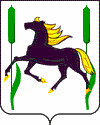 АДМИНИСТРАЦИЯмуниципального района КамышлинскийСамарской областиПОСТАНОВЛЕНИЕ24.06.2019  №228   